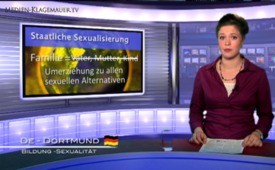 Staatliche Sexualisierung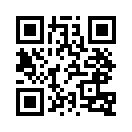 Durch eine staatlich finanzierte Berliner Initiative sollen alle Berliner Grundschulkinder weg vom bislang einzig akzeptierten Verständnis der Vater-Mutter-Kind-Familie erzogen werden...Durch die staatlich finanzierte
Berliner Initiative „Selbstbestimmung
und Akzeptanz sexueller
Vielfalt“ sollen alle Berliner
Grundschulkinder weg vom bislang
einzig akzeptierten Verständnis
der Vater-Mutter-Kind-Familie
zur unterschiedslosen Offenheit
für alle möglichen sexuellen
Alternativen umerzogen werden.
Das Projekt hat Modellcharakter
mit dem Ziel, auf alle Bundesländer
ausgeweitet zu werden.
Kinder werden bereits ab der ersten
Klas- se mit allen Spielarten
„sexueller Identität“ indoktriniert,
Berliner Siebtklässler sollen im
Unterricht pantomimisch Begriffe
wie „Orgasmus“, „Porno“
oder „SadoMaso“ darstellen.
Wie lange lassen sich Eltern das
im Grundgesetz verankerte Recht
(Artikel 6) noch vom Staat untergraben?
Unsere Kinder dürfen
nicht (länger) dieser schamzerstörenden
ideologischen Erziehung
ausgesetzt werden!von rbQuellen:www.familien-schutz.de/?page_id=4www.abgeordneten-check.de/kampagne/78-staatlichesexualisierung-der-kindheit---schuetzthttp://fruehsexualisierung.panorama-film.chDas könnte Sie auch interessieren:---Kla.TV – Die anderen Nachrichten ... frei – unabhängig – unzensiert ...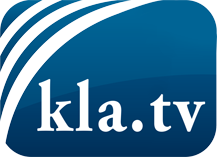 was die Medien nicht verschweigen sollten ...wenig Gehörtes vom Volk, für das Volk ...tägliche News ab 19:45 Uhr auf www.kla.tvDranbleiben lohnt sich!Kostenloses Abonnement mit wöchentlichen News per E-Mail erhalten Sie unter: www.kla.tv/aboSicherheitshinweis:Gegenstimmen werden leider immer weiter zensiert und unterdrückt. Solange wir nicht gemäß den Interessen und Ideologien der Systempresse berichten, müssen wir jederzeit damit rechnen, dass Vorwände gesucht werden, um Kla.TV zu sperren oder zu schaden.Vernetzen Sie sich darum heute noch internetunabhängig!
Klicken Sie hier: www.kla.tv/vernetzungLizenz:    Creative Commons-Lizenz mit Namensnennung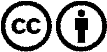 Verbreitung und Wiederaufbereitung ist mit Namensnennung erwünscht! Das Material darf jedoch nicht aus dem Kontext gerissen präsentiert werden. Mit öffentlichen Geldern (GEZ, Serafe, GIS, ...) finanzierte Institutionen ist die Verwendung ohne Rückfrage untersagt. Verstöße können strafrechtlich verfolgt werden.